VSTUPNÍ ČÁSTNázev moduluJak je na tom naše ekonomika Kód modulu78-m-4/AB39Typ vzděláváníOdborné vzděláváníTyp moduluodborný teoretickýVyužitelnost vzdělávacího moduluKategorie dosaženého vzděláníL0 (EQF úroveň 4)K (EQF úroveň 4)Skupiny oborů78 - Obecně odborná příprava63 - Ekonomika a administrativaKomplexní úlohaObory vzdělání - poznámky63-41/M02 Obchodní akademie78-42/M02 Ekonomické lyceumDélka modulu (počet hodin)12Poznámka k délce moduluPlatnost modulu od30. 04. 2020Platnost modulu doVstupní předpokladyAbsolvování modulu Národní hospodářství, základy práva, ústavní a správní právoJÁDRO MODULUCharakteristika moduluCílem je seznámit žáky s ukazateli, podle nichž lze posuzovat stav ekonomiky státu, propojit s dříve získanými geografickými poznatky a vytvořit předpoklady pro pochopení, proč stát přijímá určitá opatření.Po absolvování modulu bude žák schopen porozumět informacím z médií, která se týkají stavu a vývoje národního hospodářství. Očekávané výsledky učení- komentuje aktuální stav ukazatelů NH a veřejného dluhu;- vysvětlí podstatu inflace a její důsledky a na příkladu ukáže jak se jim bránit;- vysvětlí příčiny nezaměstnanostiObsah vzdělávání (rozpis učiva)Hrubý domácí produkt - měření, hospodářský cyklus.Inflace - měření, příčiny, důsledky, reakce na inflaci. Deflace.Nezaměstnanost - příčiny, politika zaměstnanosti.Platební bilance - pojem, saldo.Učební činnosti žáků a strategie výuky- práce s webovými zdroji a statistikami- výklad- výukové aplikace, např. ECB- diskuse s vyučujícím- skupinová práce, vzájemná diskuseZařazení do učebního plánu, ročník4. ročníkVÝSTUPNÍ ČÁSTZpůsob ověřování dosažených výsledků- ústní zkoušení- písemná práce- průběžné ústní hodnocení skupinové práceKritéria hodnoceníMinimálně absolvování písemné práce s hranicí úspěšnosti 50 % a maximální absence 20 %.Doporučená literaturaKlínský, Münch - Ekonomika nejen k maturitě (nakladatelství Eduko)Klínský, Münch - Ekonomika pro maturitní obory středních škol 4 (nakladatelství Eduko)Vzdělávací hry ECB https://www.ecb.europa.eu/ecb/educational/educational-games/html/index.cs.htmlPoznámkyObsahové upřesněníOV RVP - Odborné vzdělávání ve vztahu k RVPMateriál vznikl v rámci projektu Modernizace odborného vzdělávání (MOV), který byl spolufinancován z Evropských strukturálních a investičních fondů a jehož realizaci zajišťoval Národní pedagogický institut České republiky. Autorem materiálu a všech jeho částí, není-li uvedeno jinak, je Petr Klínský. Creative Commons CC BY SA 4.0 – Uveďte původ – Zachovejte licenci 4.0 Mezinárodní.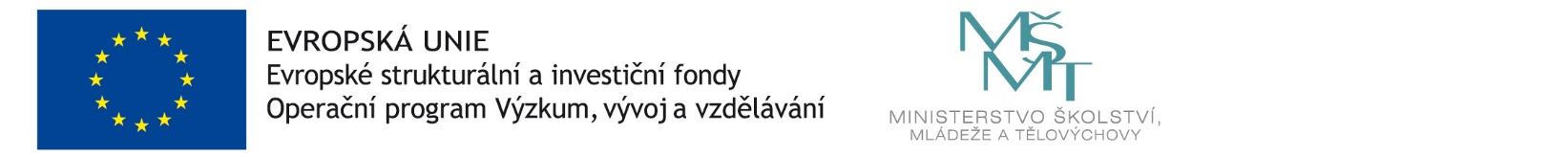 